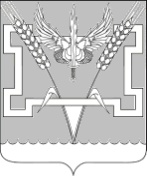 АДМИНИСТРАЦИЯ КОНСТАНТИНОВСКОГО СЕЛЬСКОГО ПОСЕЛЕНИЯ КУРГАНИНСКОГО РАЙОНА  ПОСТАНОВЛЕНИЕ            от 17.12.2021 г.								 №209ст.КонстантиновскаяОб утверждении бюджетной сметыпо муниципальному казенному учреждению культуры  «Константиновский культурно-досуговый центр» на 2022 годВ целях реализации положений Федерального закона от 8 мая 2010 г.                № 83-ФЗ «О внесении изменений в отдельные законодательные акты Российской Федерации», в связи с совершенствованием правового положения государственных (муниципальных) учреждений в Константиновском сельском поселении Курганинского района» п о с т а н о в л я ю:1.Утвердить бюджетную смету по муниципальному казенному учреждению культуры «Константиновский культурно-досуговый центр» на 2022 год (прилагается).2.Опубликовать настоящее постановление и разместить на официальном сайте администрации Константиновского сельского поселения в информационно-телекоммуникационной сети «Интернет».3.Контроль за выполнением настоящего оставляю за собой.4.Постановление вступает в силу со дня его подписания.Глава Константиновского сельского  поселенияКурганинского района                                                                          П.М. ИльиновПриложениеУТВЕРЖДЕНАпостановлением администрацииКонстантиновского сельского поселенияот 17.12.2021  № 209Начальник бюджетного отдела администрации Константиновскогосельского поселения				                                        Е.Н. МасаловаКОДЫ БЮДЖЕТНАЯ СМЕТА НА 2021 ГОД Форма по ОКУД 0501012 от "17" декабря 2021 г. Дата 17.12.2021 по ОКПО 79582695 Получатель бюджетных средств  Муниципальное казенноеучреждение культуры «Константиновский культурно-досуговый центр»По Перечню  (Реестру) 00149 00149Распорядитель бюджетных средств Муниципальное казенноеучреждение культуры «Константиновский культурно-досуговый центр»По Перечню  (Реестру) 00149 00149Главный распорядитель бюджетных средств  Администрация Константиновского сельского поселения Курганинского района по БК 992 Наименование бюджета  Бюджет Константиновского сельского поселения Курганинского района по ОКТМО 03627407 Единица измерения: руб. по ОКЕИ 383 по ОКВ Наименование показателя Код строки Код по бюджетной классификации Российской Федерации Код по бюджетной классификации Российской Федерации Код по бюджетной классификации Российской Федерации Код по бюджетной классификации Российской Федерации Код по бюджетной классификации Российской Федерации Сумма Сумма Наименование показателя Код строки раздела подраздела целевой статьи вида расходов КОСГУ в рублях в валюте 1 2 3 4 5 6 7 8 9 Фонд оплаты труда учреждений08 018010100590 111 4916000Взносы по обязательному социальному страхованию на выплаты по оплате труда работников и иные выплаты работникам учреждений08 018010100590    1191485000Иные выплаты персоналу учреждений, за исключением фонда оплаты труда08018010100590112       8400Закупка товаров, работ и услуг в сфере информационно-коммуникационных технологий08 018010100590 242 48000Прочая закупка товаров, работ и услуг для обеспечения государственных (муниципальных)нужд08 018010100590 244 435000Закупка энергетических ресурсов08018010100590247500000Уплата налога на имущество организаций и земельного налога08 018010100590 851 500000Уплата прочих налогов, сборов08 018010100590 852       1000Уплата иных платежей08 018010100590 853 4000Итого по коду БК по коду раздела) 7897400Всего Всего Всего Всего Всего Всего Всего 7897400